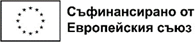 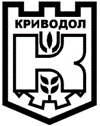 ДЕКЛАРАЦИЯ	Долуподписаният(та) ......................................................................................................,ЕГН ....................................................................., л.к. № ............................................................. издадена на ...........................................г. от МВР - .............................,адрес:………………............................................................................................................................................................. тел. ................................ДЕКЛАРИРАМ, че:   1. Съм  гражданин  на ................................................................... и съм пълнолетен.   2. Не съм поставен(а) под запрещение.   3. Не съм осъждан(а) за умишлено престъпление от общ характер на лишаване от свобода.   4. Не съм лишен(а) по съответния ред от правото да заема определена длъжност.     Известна ми е наказателната отговорност за неверни данни по чл. 313 от Наказателния кодекс.Дата: .............................					Декларатор: .....................................	(подпис)